MyanmarEVASION EN BIRMANIE 14JCircuitProgramme1ER JOUR - FRANCE / MANDALAYRendez-vous des participants à l’aéroport de Paris, formalités d’enregistrement puis décollage à destination de Mandalay sur vols réguliers via 1 escale (Singapore Airlines via Singapour ou Thaï Airways via Bangkok).Repas et nuit à bord.2EME JOUR - MANDALAYPetit déjeuner à bord.Arrivée à l’aéroport de Mandalay et accueil par votre guide francophone.Transfert (1h de route) vers le centre de Mandalay.Départ pour visiter la pagode Mahamuni avec son très vénéré Bouddha, entièrement couvert de feuilles d’or déposées par les dévots au cours des siècles.Puis, visite des ateliers d'artisanat de Mandalay, qui sont réputés pour être les plus fins du pays : sculpture sur bois, tapisseries de Kalaga, frappage de feuilles d'or.Direction ensuite la pagode Kuthodawavec avec sa gigantesque collection de 729 stèles gravées d’enseignements bouddhistes.Juste au sud de la colline de Mandalay, la pagode Kyauktawgyi est connue pour sa grande statue en marbre.Vous pourrez y admirer un gigantesque bouddha, taillé dans un seul bloc de marbre qui, dit-on, nécessita le travail de 10.000 hommes pour le transporter de la rive du fleuve à son emplacement actuel.Départ ensuite pour visiter l'impressionnant monastère Shwenandaw("monastère d’or"), la dernière structure du Palais Royal à avoir subsisté depuis le 19ième siècle, connue pour ses remarquables sculptures sur bois. Avant que le soleil ne se couche, vous vous dirigerez vers le monastère Shwe Kyin, un endroit paisible, l’idéal pour terminer une journée de visites dans la ville de Mandalay.Observez les moines commencer leur récitation quotidienne de psalmodies.Vous vous retrouverez ainsi plongé au sein d’un des rituels bouddhistes les plus importants du pays.Ensuite retour à votre hôtel pour un peu de repos et de détente.Diner dans un restaurant Unique 26 accompagné du spectacle de danses traditionnelles (ou similaire).Nuit à l’hôtel YADANARBON MANDALAY (ou similaire).3EME JOUR - MANDALAY / MINGUN / THONE SE PAY / AMARAPURA / MANDALAYPetit déjeuner.De Mandalay, embarquez sur un bateau privé pour une 1 heure de trajet en toute décontraction sur le fleuve Irrawaddy, vers Thone Se Pay.Thone Se Pay, signifiant ‘le village des 30 ares’ en langue birmane, dévoile une des histoires les plus appréciées des birmans.La légende dit qu’un homme de ce village aurait retrouvé l’éléphant du roi, longtemps perdu et recherché en vain.Au lieu de garder l’éléphant si désiré pour lui-même, l’homme le redonna au roi et fut récompenser de sa bonne action : le roi décida de lui octroyer 30 ares de terrain.Depuis Mingun, une heure de bateau vous mènera au village de Thone Se Pay, un trajet offrant des vues imprenables sur les rives de l’Irrawaddy.Débarquez puis marchez à travers le village jusqu’à une maison locale ou à un monastère, où un délicieux déjeuner vous sera servi.Appréciez le rythme tranquille de la vie rurale birmane, tout en dégustant votre repas cuisiné maison.Avant de reprendre le bateau, profitez d’une balade autour de ce charmant village et ne manquez les occasions de discuter et d’échanger avec les locaux.Ensuite, votre bateau vous reconduira à Mandalay.Puis route vers Mingun.Découvrez la beauté et les couleurs de Mingun, en commençant par la célèbre Pagode Mingun, qui aurait pu être le plus grand temple du monde si le roi Bodawpaya n’avait pas arrêté sa construction avant qu'il ne soit fini. La construction de cet énorme bâtiment en briques a été interrompue après qu’une diseuse de bonne aventure eut prédit la mort du roi si ce temple était achevé.Une des particularités de cet édifice impressionnant sont ses énormes fissures et son aspect de ruines.En effet, un violent tremblement de terre frappa la région en Mars 1839 et divisa le monument et le réduisit en ruines partielles.Non loin de la pagode, rejoignez l’emplacement de la fameuse cloche de Mingun, qui pèse 90 tonnes, et est prétendue être la plus grande dans le monde et fonctionnant encore.Vous continuez votre découverte de Mingun, peu après la cloche, avec la superbe pagode Hsinbyume, à l’architecture peu commune et entourée de nombreuses histoires et légendes.Elle est censée être une représentation de la pagode Sulamani qui, selon le plan bouddhiste du cosmos, se dresse au sommet du mont Meru (la montagne qui se dresse au centre de l'univers).Elle fut construite en 1816 par le petit-fils et successeur de Bagyidaw Bodawpaya et dédiée à la mémoire de sa première épouse, la princesse Hsinbyume (demoiselle de l'éléphant blanc, petite-fille deBodawpaya, 1789-1812) qui mourut à la naissance.Prochaine étape : Amarapura, l’avant-dernière capitale royale du Myanmar. Amarapura signifie « ville de l’immortalité », même si sa période en tant que capitale a été relativement brève. Vous commencerez par le monastère deMahagandayon, qui abrite plus d'un millier de jeunes moines.Vous rejoignez ensuite le légendaire pont U Bein, le plus long pont en teck du monde, qui a été construit en 1782.Profitez de l’atmosphère très particulière au moment du coucher du soleil. Ainsi s’achevé une journée magnifique avec le retour à Mandalay pour la nuit.Dîner de spécialités birmanes au restaurant « Unique 26 » (ou similaire) accompagné de danses traditionnelles.Situé dans un environnement paisible, cette maison datant de 1920 permet de découvrir une cuisine traditionnelle birmane et asiatique.Nuit à l’hôtel.Remarque :  le village Thone Se Pay ne peut être visité de juillet à octobre (le village est submergé).La visite de ce village est donc remplacée par le village de Ava.  Option : Cocktail et coucher de soleil au pont U Bein Une fois que le soleil commence à se coucher, vous pourrez commencer à flâner le long du légendaire Pont U Bein, le plus long pont en teck du monde, qui a été construit en 1782 lorsque Amarapura était le centre de l'attention royale.Empruntez une petite barque pour une balade sur le lac peu profond de Taungthaman.Profitez de l’atmosphère très particulière des lieux en dégustant une bière locale ou un cocktail ainsi que quelques mets locaux.4EME JOUR - MANDALAY / KYAUK GU UMIN / BAGANPetit déjeuner.Suggestion tôt matin : Chaque matin, les rues de Mandalay nous entraînent dans un fascinant défilé.En effet, vous pourrez apercevoir de longues rangés de moines, vêtus de leur robe safran, marchant silencieusement le long des rues et récoltant les différentes offrandes dans des vases pour l’aumône.En ce début de matinée, cette bonne action vous permettra, ainsi qu’aux fidèles, d’entrevoir la promesse d’un bon Karma dans votre prochaine vie.Départ de Mandalay pour rejoindre Bagan à travers une route fascinante (3h30 de route + 1h de bateau).Vous longerez la rive Est de l’Irrawaddy et traverserez des charmants villages sur la route menant à Myingyan.Tout au long de votre voyage, vous aurez des vues sur les champs de millet, de sésame, de coton, de maïs, de riz…Parmi les différentes routes qui relient Mandalay et Bagan, celle qui traverse Myingyan est certainement la plus fascinante.A Myingyan, vous aurez l’occasion de faire une pause. Continuation de la route avec une escale au charmant village de Shwe Pyi Tha, un village de fermiers dans lequel vous vous baladerez à la rencontre des locaux menant ici une vie simple et authentique.Déjeuner en cours de route.Continuation jusqu’à Kyauk Gu U Min, où vous quitterez votre véhicule et marcherez (15 minutes) pour atteindre l’entrée du temple avec ses magnifiques sculptures sur pierre représentant des figures religieuses et des fleurs.Découverte de cet édifice qui, construit à flanc d'une falaise, donne accès à une grotte tranquille renfermant plusieurs niches : véritable lieu de méditation !Une légende raconte que cette cave a été construite au 13ème siècle pour que les locaux puissent s'abriter pendant invasions mongoles.Après votre découverte, vous prendrez un bateau et naviguerez en direction de Bagan (environ 1 heure de croisière).Vous admirerez le coucher du soleil depuis le bateau en dégustant du soft drink (1 unité/ pax) Diner au restaurant local et nuit à l’hôtel THE REGENCY (ou similaire).5EME JOUR - BAGANPetit déjeuner.Départ pour une excursion en direction de Bagan.Arrivée au marché de Nyaung Oo, où les habitants viennent vendre ou échanger des produits frais et autres marchandises.Début de vos découvertes dans le Vieux Bagan par la visite du célèbre Temple Ananda considéré comme un joyau de Bagan.Construit dans le style môn, le temple Ananda abrite deux images distinctives de Bouddha dont les expressions changent par effet d'optique.Départ ensuite vers un petit village en empruntant des chemins poussiéreux et des allées ombragées bordées de temples et monastères.Exploration du village à pied afin de découvrir le mode de vie des habitants de Bagan.Vous continuerez par la découverte de monuments moins connus et à l’abri des flots de touristes ce en fonction de vos souhaits pour le reste de la matinée.Si vous le désirez, une courte excursion pourra être organisée afin de découvrir une petite série de monuments qui vous offriront une perspective unique de Bagan.En fin de matinée, départ pour un autre village à l’écart de Bagan, où vous ferez une courte balade à travers les fermes de sésames et d’arachides jusqu'à un monastère isolé.Vous pourrez rencontrer le moine résident avant d'explorer ce vaste monastère.Plus loin dans le fond du jardin, vous trouverez un ancien temple près duquel un déjeuner traditionnel vous sera servi.Vous profiterez du cadre relaxant et absolument privé de ce déjeuner dans le jardin du monastère.Dans l'après-midi, visite du village de Myinkaba et du temple Gubyaukgyi.Puis visite d'un atelier de laque pour découvrir les techniques traditionnelles de fabrication de l'un des produits artisanaux les plus appréciés du pays.Arrêt pour la dégustation du thé dans un salon de thé local.De là, départ pour une promenade en calèche au moment du coucher du soleil en passant par les temples Thatbyinnyu - le plus haut de Bagan, le gigantesque Dhammayangyi reconnu pour la finesse de sa construction en brique, et l'impressionnant Sulamani.Diner accompagné du spectacle de marionnettes dans le restaurant local.Nuit à l’hôtel.Option à Bagan : 1/ Cérémonie de lampes à huile à la pagode Lawkananda Préparez-vous à passer une soirée inoubliable à la révérée pagode Lawkananda, à Bagan, vous vivrez une mémorable et instructive expérience de la vraie culture birmane.Allumez une rangée de mille lampes à huile, faisant le pourtour de la pagode. Des locaux pourront vous joindre – pour eux, cette cérémonie signifie l’illumination des enseignements de Bouddha ; et comme Bagan est le site le plus saint de Birmanie, selon les bouddhistes, c’est le meilleur endroit pour la réaliser.Il en résultera une scintillante rivière de lumière, et un moment magique que l’on ne peut se permettre de manquer.Il est impossible de ne pas ressentir paix et sérénité quand on participe à un si bel et spirituel événement.  2/ Déjeuner dans un jardin d’un monastèreAujourd’hui, vous profiterez d’un déjeuner tout particulier dans l’intimité d’un monastère.Éloignez-vous des sentiers les plus fréquentes de Bagan pour rejoindre un village recule.Au bout des allées poussiéreuses, le long des champs de sésame et d’arachides, vous trouverez un petit monastère paisible.Arrivez aux alentours de 10h30 pour avoir l’opportunité d’observer un moment rituel dans la vie des moines : le dernier repas.Alignés devant le monastère, les moines reçoivent la nourriture dans leur bol a aumône avant de pénétrer dans le réfectoire pour leur dernier repas.Prenez le temps de discuter avec eux avant avec l’aide de votre guide.Après le déjeuner des moines, ce sera à votre tour de vous mettre à table.Votre table sera dressée dans un coin intime du monastère vous laissant profiter pleinement de la quiétude des lieux.Régalez-vous de spécialités birmanes dans ce cadre unique !  Remarque : les moines prennent leur dernier repas à 10h30 et vont ensuite se reposer.Les interactions avec les moines résidents seront donc limitées.  3/ dîner aux chandelles à la campagne : Vous suivrez les chemins sablonneux pour vous rendre dans une maison en bambou cachée près des temples de Bagan pour dînerez dans le jardin à l’abri des regards.Vous siroterez une boisson de bienvenue en contemplant les derniers rayons du soleil dans ce cadre paisible avant de passer à table pour savourer de délicieuses spécialités birmanes à la lueur des chandelles.  4/ Survol de montgolfière au-dessus de BaganLa matinée débutera par un tour en montgolfière au-dessus de la campagne de Bagan.Vous observerez le soleil se lever sur le fleuve Irrawaddy et les différents stupas de la région.Vous n’êtes simplement pas prêt de retrouver ce genre de spectacle sur Terre…   Remarques :  Seulement disponible à partir de mi-Octobre à mi-Mars En cas d’annulation de dernière minute pour cause de mauvaises conditions météorologiques la totalité du paiement vous sera remboursé Pilotes certifiés du Royaume-Uni.Les ballons sont aux normes de sécurité internationaleL’heure du départ et la durée du vol dépendent des conditions de vent Le vol peut être annulé à la dernière minute en raison de conditions météorologiques défavorables.Dans ce cas, le montant total sera remboursé.Merci de réserver à l'avance en raison du nombre de places limité.Lors de la réservation sur place et sans rendez-vous, l'organisateur décide de ses propres taux.Lors de la réservation, merci de préciser le poids (en kg) des participants.Tout passager pesant plus de 125kg devra payer une surcharge de 100% du prix du ticket.Pour des raisons de sécurité, les enfants doivent être âgés de minimum 8 ans.Les enfants de moins de 16 ans doivent être accompagné d’un adulte et mesurer minimum 137 cmLa taille des participants doit permettre à la tête de dépasser du panier.6EME JOUR - BAGAN / POPA / KALAWPetit déjeuner.Départ matinal et route (1h30) vers le Mont Popa, volcan éteint à plus de 1500m d'altitude, offrant ainsi de fantastiques panoramas.Sur la route, vous visitez des villages et dégustation du sucre de palm et de vin local.Popa est aujourd'hui un haut lieu de pèlerinage pour les Bouddhistes, où siègent les différents esprits connus sous le nom de "Nats".Le piton rocheux est couronné par un immense monastère auquel on accède par un escalier de 777 marches.L'ascension est fortement recommandée car le sommet offre un point de vue magnifique sur la plaine Myingyan.Continuation à travers le plateau Shan pour rejoindre Kalaw (4h30) à travers Meiktila.Ancienne station d'altitude pour les anglais vivant en Birmanie qui y venaient pour échapper à la chaleur estivale des plaines, Kalaw garde toujours l'allure d'une station de villégiature, caractérisée par son air pur, une atmosphère calme, des rues bordées d'arbres et de belles randonnées.Déjeuner dans un restaurant local à Meiktila en cours de route.Arrivée à Kalaw en fin d'après-midi.Le reste du temps sera libre pour une balade détendue et une immersion dans l'ambiance locale.Dîner dans un restaurant local avec la dégustation de spécialités de Shan.Nuit à l’hôtel HILL TOP VILLA (ou similaire).7EME JOUR - KALAW / SHWE NAN PYAY / NYAUG SHWE / INLEPetit déjeuner.Les oiseaux du matin vous réveilleront et vous donneront l‘opportunité d‘observer les minorités ethniques des montagnes alentours se rassemblant au marché de Kalaw pour y vendre leurs produits maison.Promenade au marché animé de Kalaw (selon le jour du marché).Ensuite, départ pour Nyaung Shwe.Vos vélos* vous attendent au célèbre monastère Shwe Yan Pyay, prêts pour votre aventure jusqu’au lac Inle.Pédalez le long de routes calmes traversant des petits villages, des fermes et des champs.L’Etat Shan est un des endroits les plus intéressants de Birmanie; il possède une nature sauvage incomparable et y voyager en vélo est la meilleure façon d’expérimenter la vie locale de ses habitants.En chemin, de fabuleuses vues sur le lac et sur les montagnes Shan s’offriront à vous et vous aurez de nombreuses opportunités de vous arrêter pour bavarder avec les locaux.Après environ une heure, vous arriverez à Nyaung Shwe, la porte d’accès au lac Inle.* balade en trishaw motorisé au lieu de vélo, sans supplémentDéjeuner dans un restaurant flottant du lac.Embarquement à bord des pirogues motorisées privatisées pour commencer la croisière sur le lac Inle, qui offre des scènes de vie spectaculaires.Les eaux calmes sont parsemées de végétations flottantes et d’embarcations de pêcheurs, avec d'imposantes montagnes en toile de fond.Découverte de merveilleux villages lacustres Intha, de leurs étonnants jardins flottants, mais aussi du style unique des pêcheurs d'Inle ramant debout avec une jambe.Continuation de la balade en pirogue sur le lac, à la découverte de merveilleux villages lacustres Intha, de leurs étonnants jardins flottants, mais aussi du style unique des pêcheurs d'Inle ramant debout avec une jambe.Direction ensuite la pagode Phaung Daw Oo, le principal sanctuaire du lac qui abrite cinq statues sacrées de Bouddha recouvertes de feuilles d'or.Vous découvrirez également l'artisanat varié d'Inle, avec la visite du village d'Inpawkhone connu pour son tissage de la soie, de fibres de lotus, un atelier de fabrication decheroots (cigares birmans), ou de forgerons.La journée touchant à sa fin, vous serez transférés à votre hôtel pour un repos bien mérité.  Dîner dans un restaurant local. Nuit à l’hôtel CHERRY QUEEN (ou similaire) à Nyaung Shwe.8EME JOUR - INLE / THALEI OO / MYAUNG / INDEIN / INLEPetit déjeuner.Départ pour la visite du marché du lac qui change de lieu tous les 5 jours en rassemblant les villageois lacustres mais aussi de diverses minorités ethniques des environs qui viennent échanger leurs produits (le marché ne se tient pas les jours de nouvelle lune et de pleine lune).Aujourd'hui, vous échapperez aux hordes de touristes du Lac Inle pour une expérience authentique dans un village situé sur la rive est du lac. Balade dans le village de Thalae U.Continuation à pied jusqu'au village d’Alae Myaung, où l'agriculture est omniprésente, les légumes y étant cultivés abondamment.Vous aurez notamment la chance de rencontrer des fermiers et de vous joindre à eux pour ramasser les légumes.C’est une chance unique de découvrir et de s’imprégner du mode de vie des agriculteurs Shan, tout en profitant de la vue imprenable sur les rizières, le lac Inle en arrière-plan.Déjeuner dans une famille Intha.Les Intha, ethnie minoritaire de la région d'Inle, ont la particularité de vivre dans des maisons sur pilotis et d’entretenir d’incroyables jardins flottants sur le lac Inle (cultures sur des bandes de masses d'humus constituées d'herbes, de jacinthes d'eau et de terre, et fixés au fond du lac à l'aide de piquets de bambou).Vous y découvrirez tous les ingrédients et techniques culinaires des Intha grâce à vos hôtes qui prépareront des plats traditionnels juste devant vos yeux.Profitez d'un repas enchanteur avant la continuation des visites de la journée.Remontée d'une heure d'une petite rivière jusqu'au village Indein des Pa-Oh, situé sur la rive occidentale du lac Inle.Balade dans le village avant d'emprunter une longue allée couverte qui conduit au sommet d'une colline.Découverte du magnifique complexe bouddhique d'Indein avec des centaines de stupas envahis par la végétation.Vous profiterez aussi d'une fascinante vue panoramique sur la région lacustre.Dîner dans un restaurant local.Nuit à l’hôtel à Nyaung Shwe.9EME JOUR - INLE / HEHO / ANGON / HPA ANPetit déjeuner.Transfert à l’aéroport d’Heho et envol à destination de Yangon.A votre arrivée à l’aéroport de Yangon, route pour rejoindre Hpa An (290 km – 6 heures)Déjeuner en cours de route.Vous atteindrez Hpa An en fin d’après-midi pour un moment de détente bien mérité.S’il vous reste assez de temps, arrêtez-vous en chemin à la pagode Shwe Yin Hmyaw, un endroit apprécié des locaux qui viennent flâner en soirée et admirer le coucher du soleil sur la rivière.Dîner dans un restaurant local. Nuit à l’hôtel GABBANA (ou similaire).10EME JOUR - HPA ANPetit déjeuner.Vous commencez par KyautKalat, un rocher pointu avec sur son sommet une pagode originale.Le monastère est situé au beau milieu d’un lac, à une demi-heure de Hpa An, et offre des vues magnifiques sur les alentours.  Continuation vers l’idyllique petit village Karen de Lakkhana où réside la tribu Karen dont les membres vivent dans des maisons en bois robustes au milieu d'une végétation luxuriante.Vous atteindrez le village après avoir traversé un petit pont et là tout ce que vous y découvrirez ne sera que beauté, sérénité et poésie.Profitez de l’occasion pour rencontrer les habitants et découvrir leur mode de vie en vous baladant à travers le village.Ensuite, vous pourrez également visiter la grotte de Kaw Thaung Ka dans les environs de Lakkhana.Ces grottes sont décorées avec plus de 100 statuettes de Bouddha et se trouve également à proximité d’une belle piscine naturelle.Possibilité de se baigner ou d’échanger avec les habitants des environs venus ici pour se rafraichir. En quittant le village vous prendrez la direction de la grotte de Saddar, la plus importante de la région.L’intérieur de la grotte est aussi vaste qu’un stade si bien que vous aurez besoin d’une lampe torche pour vous y déplacer.En arrivant de l’autre cote de la grotte vous resterez ébahi devant le spectacle qui s’offrira à vous.A l’arrivée de l’autre côté de la grotte, vous trouverez un bateau local pour partir à l’exploration du lac et de ses petites grottes adjacentes.Retour à votre hôtel.Diner dans un restaurant local et nuit à l’hôtel.11EME JOUR - HPA AN / KYAIKHITO (ROCHER D'OR)Petit déjeuner.La matinée commencera par la visite du très animé et coloré marché du matin qui a lieu tous les jours.Transfert en autocar vers Kyaikhtiyo (environ 2h30 de route).Appelé également le "Rocher d’Or", ce sanctuaire bouddhiste est perché à plus de 1000m d'altitude.  Déjeuner.Dans l’après-midi, arrivée au campement Kinpun. Renommé pour son emplacement instable (et pour sa symbolique religieuse) Kyaikthiyo le "Rocher d’Or" est un énorme rocher entièrement recouvert de feuilles d'or et situé sur le bord d’une falaise abrupte par le biais d’un équilibre miraculeux.A votre arrivée vous serez déposé au camp de base Kyaikhtiyo.Afin d'atteindre la pagode vous devrez emprunter le moyen de transport local, des camionnettes à toit ouvert qui empruntent une route sinueuse (environ 1 heure de trajet).Ce trajet vous permettra de vous mêler à la population locale.Si vous le souhaitez, vous pouvez descendre en cours de route (45 minutes de trajet) et continuer à pied (4 km – 1 heure de marche).Remarque : le trajet depuis le camp de Kinpun se fait avec les moyens de transport locaux, ce qui signifie qu’ils sont souvent bondés et inconfortables.De plus, ils sont connus pour se déplacer collés les uns aux autres.Les camionnettes ne quitteront pas le camp de base jusqu'à être remplies de passagers, nous vous remercions par avance pour votre patience.Merci de noter que l’heure maximale d’arrivée à Kinpun est 17h30.Au-delà, nous ne pouvons garantir le départ des camionnettes vers le sommet.NB : Il est possible d’obtenir une camionnette locale privatisée avec un supplément de 10 €/personne Installation à l’hôtel MOUNTAIN TOP (ou similaire).Diner dans un restaurant local et nuit à l’hôtel.12EME JOUR - KYAIKHITO (ROCHER D'OR) / YANGONPetit déjeuner.En début de matinée, vous aurez l'occasion de visiter à nouveau le Rocher d’Or et vous plonger dans son atmosphère chargée de magie et de dévotion.Vous aurez également le temps d'explorer plusieurs autres stupa et sanctuaires éparpillés sur la crête du mont Kyaikhtiyo.Ensuite, vous retournerez au camp de base par le même chemin qu’à l’aller et repartirez pour Yangon (194 km - 5 heures).Arrêt à Bago en cours de route.  Déjeuner dans un restaurant local.Vous pourrez flâner sur le coloré marché de Bago et observer les commerçants occupés à vendre des fleurs, des épices et bien d’autres produits.Vous continuerez votre excursion en allant voir le Bouddha millénaire de Shwe ThaLyaung qui mesure 55 mètres de long et est considéré comme l'une des statues de Bouddha les plus extraordinaires du pays.Vous pourrez aussi, si le temps permet, visitez la pagode Hantharwaddy qui abrite quelques statues intéressantes des ‘’nats’’ (les esprits) et offre une vue imprenable sur Bago depuis sa plateforme supérieure.Continuation ensuite vers Yangon.  A votre arrivée à Yangon, visite de l’un des sites les plus sacrés du pays : la légendaire et majestueuse Pagode Shwedagon, célèbre pour son stupa flamboyant de 100 mètres de hauteur et recouvert de 40 tonnes de feuilles d’or.Début de la visite par l’escalier Est où se trouvent de nombreuses boutiques au pied du temple qui vendent diffèrent articles religieux.Des habits de moines, des bols à aumônes, des offrandes, de l'encens et bien d’autres objets uniques en rapport avec le culte bouddhiste.La pagode Shwedagon est considérée comme le site religieux le plus important et remarquable du Myanmar.Diner dans un restaurant local.Nuit à l’hôtel RENO (ou similaire).Option : 1/Dîner BBQ dans un restaurant local.A la tombée de la nuit, direction Mahabandoola Park afin d’explorer le marché de nuit entoure par les bâtisses coloniales.Changement d’atmosphère garantiePrenez place sur les petits tabourets en plastique et dégustez quelques snacks de rueApres un apéritif alléchant, rejoignez un barbecue local pour le plat de résistance.Vous partagerez un assortiment de brochettes et une bière dans ce restaurant en plein air ou se réunissent les locaux après une journée de travail.2/ Dîner d’adieu au restaurantLe Planteur au lieu au restaurant localLe Restaurant historique de Yangon ‘Le Planteur’ vous convie pour un diner exceptionnel.Situé sur les bords du Lac Inya et doté d’un jardin luxuriant, ce restaurant gastronomique également bistrot et bar à vin répond aux besoins d’une clientèle exigeante.Du haut de ses nombreuses années d’expérience, Boris Granges propriétaire des lieux a décidé d’ouvrir le premier ‘véritable’ restaurant gastronomique de Birmanie.Fondé en 1998, ce restaurant haut de gamme ne cesse d’accroitre sa notoriété par les différents éloges lui étant faites, de par sa cuisine succulente et raffinée ainsi que par son cadre idyllique.13EME JOUR - YANGON / FRANCEPetit déjeuner.Ce matin, vous allez vous immerger dans la vie quotidienne de la plus grande ville du Myanmar.Depuis la gare centrale de Yangon vous embarquerez à bord du "Train circulaire" qui dessert les différents quartiers de la ville ainsi que sa périphérie (le trajet en train dure environ 20 minutes.Veuillez noter que le confort dans le train est très sommaire et que de nombreux locaux le prennent pendant la journée).Descendez à la station Kyee Myin Daine, l'une des plus belles gares de Yangon.A cette heure de la matinée, le quartier est une ruche bourdonnante d'activité avec des enfants sur le chemin de l'école, des habitants prenant un bol de nouilles sur le chemin du travail, ainsi que des nonnes et moines qui récoltent des offrandes auprès des passants.Après votre visite, retournez au centre-ville en voiture par la route principale.Puis, départ vers des structures coloniales, début de la promenade sur Mahabandoola Road.Arrêt photo à la Pagode Sule, le symbole du centre ville, dont la construction date de plus de 2,000 ans.Continuaion vers les Jardins de Maha Bandoola et explorez les magasins d’or de la rue Shwe Bontha.En passant par le district indien de Anawrahta Road vous déboucherez vers le Temple Hindu très typique.Déjeuner dans un restaurant local.Arrêt au marché de Bogyoke afin de profiter des nombreux étals d’objets artisanaux birmans (Le marché est fermé le lundi et les jours fériés) pour les derniers achats.Selon l’horaire du vol, transfert à l’aéroport de Yangon, assistance aux formalités d’enregistrement et envol à destination de Paris sur vols réguliers avec escale (Singapore Airlines via Singapour, Qatar Airways via Doha, Emirates via Dubaï ou Thaï Airways via Bangkok).Dîner et nuit à bord.Option : Dégustation du thé à l’hôtel The Strand Et s’il était temps de se détendre et se faire plaisir ?Départ vers l'hôtel Strand, l'un des hôtels les plus intéressants et historiques de la ville.Situé au bord de la rivière Yangon, c'est un bâtiment de style néo-classique à couleur ivoire, en contraste avec ses environs.Vous y dégusterez un thé à l'anglaise (Afternoon High Tea) qui est devenu une tradition à Yangon au fil des ans.Vous vous sentirez retourné à l'époque coloniale britannique en savourant une tasse de thé ou de café dans cet édifice majestueux.N'hésitez pas à goûter également quelques collations birmanes ou occidentales.14EME JOUR - FRANCEPetit déjeuner dans l’avion.Arrivée en France dans la matinée.Points forts.* Arrêt chez les artisans : laque, alcool de palme, bonbons au sucre de palme, tissage de la soie etc* Assister à la donation pour les déjeuners des moines à Mandalay tôt le matin* Excursion sur un bateau local sur l’Irrawaddy au coucher du soleil avec soft drink* Diner dans un restaurant local, accompagné d’un spectacle de marionnettes* Dégustation de sucre de palme et de vin local dans un village entre Popa et Bagan* Excursion vers le mont Popa, lieu de pèlerinage sacré* Balade en calèche au coucher du soleil parmi des temples à Bagan* Déjeuner dans un jardin d’un monastère à Bagan* Balade aux villages Thalae Oo / Myaung avec la possibilité de rencontrer les fermiers* Déjeuner chez l’habitant à Inle, une expérience unique* Découverte du Site d’Indein avec le complexe des temples* Train local de Kalaw vers Shwe Nyaung, une approche de la population locale* Diner d’adieu au restaurant historique « House of Memories »* Diner de bienvenue BBQ au restaurant local, une introduction à la cuisine birmane* 2 nuits au Lac Inlé, une des étapes phares du circuit* Un guide francophone tout le long du voyage* 1 bouteille d’eau + serviette rafraichissante/ pax/ journée de visite* Port des bagages dans les aéroportsHébergement.Vos hôtels (ou similaires) :- YADANARBON MONDALAY à Mondalay,- THE REGENCY à Bagan,- HILL TOP VILLA à Kalaw,- CHERRY QUEEN NYANG SHWE à Inle,- GABBANA à Hpa An,- MOUNTAIN TOP à Kyaikhito.Inclus dans le prix.
  Périodes de réalisation : Mai / Juin & Septembre 2021 & 2022 (hors fêtes de fin d'année, vacances scolaires er nouvel An Birman du 10 AU 20/04)
Supplément : octobre à décembre 2021 et janvier à avril 2022 : 90 € / personne

Tarifs alignés au départ de Nice avec EK (n’incluant pas la nuit à Dubaï à l’aller : compter env.90 € / pers base 20 et +)
Tarifs alignés au départ de Lyon avec EK (n’incluant pas le city tour au retour, compter env.35 € / pers base 20 et +)
Tarifs alignés au départ de Lyon-Retour sur Genève avec EK 
Supplément départ de Genève et Francfort avec EK : + 80 €/personne
Supplément départ autres Province en TGV ou avec AF sur Orly : 180 €/personne* Les vols internationaux Paris/Mandalay - Yangon/Paris sur vols réguliers Singapore Airlines via Singapour selon disponibilité)* Les taxes d’aéroport au départ de Paris : 83 à ce jour le 20/11/2020 et révisables jusqu’à 35 jours avant le départ* Le vol intérieur Heho / Yangon sur vol régulier Yangon Airways ou Air Mandalay* Les transferts terrestres en autocars climatisés avec chauffeur * L'hébergement pour 11 nuits en chambre demi-double dans des hôtels de catégorie standard * Le programme mentionné en pension complète du diner du jour 02 au déjeuner du jour 13* Un guide accompagnateur francophone sur l'ensemble du programme* Le port d’un bagage par personne dans les aéroports uniquement * La promenade en calèche à Bagan* Les excursions en pirogue à moteur au lac Inle (5 pers/pirogue)* Les transferts et excursions au Lac Inle et à Indein en pirogues à moteur (4/6 pax/pirogue)* Les spectacles mentionnés au programme pendant certains dîners * Les visites et les excursions tels que mentionné au programme* Les droits d’entrées pour les visites payantes mentionnées au programme* 1 cadeau de bienvenue : Sac traditionnel Shan contenant une carte détaillée de la Birmanie, * 1 verre de bienvenue (jus de fruit ou thé) dans chaque hôtel,* 1 eau par personne par jour et serviettes rafraîchissantes à disposition dans l’autocar

Prestations terrestres calculées sur la base de 1 USD = 0.85 € révisables. Prix établis en mars 2020 sur la base des tarifs connus à ce jour sous réserve des disponibilités aériennes et terrestres lors de la réservation et augmentation du coût du transport aérien.


  Non inclus dans le prix.* Les frais de visa géré à Paris par nos soins : 75 €/personne à ce jour le 20/11/2020 (passeport & formulaire de demande de visa + 2 photos 35mmx45mm datant de moins de 6 mois à nous retourner)* Les frais de visa obtenu en ligne par vos soins : $56 à ce jour le 20/11/2020 : https://evisa.moip.gov.mm/ 
Supplément single : 215 € en basse saison & 250 € en haute saison
* Les extras, dépenses personnelles et les boissons * Les pourboires au guide et au chauffeur * Les assurances assistance, rapatriement et annulation* La réunion d’information* La gratuitéPhotosTarifsDate de départDate de retour en FrancePrix minimum en € / pers.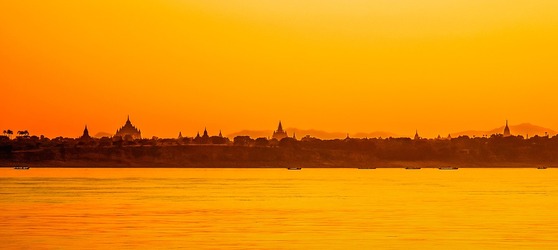 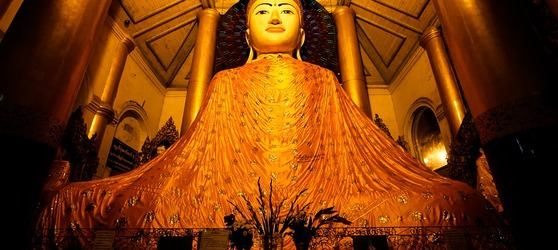 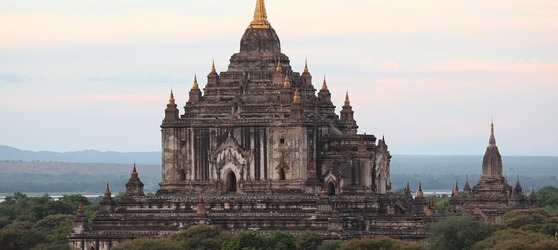 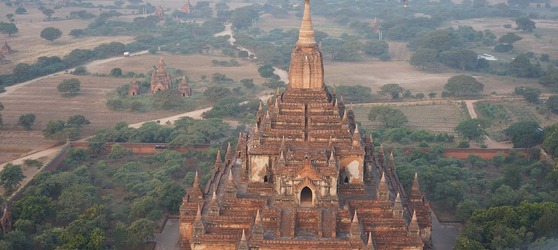 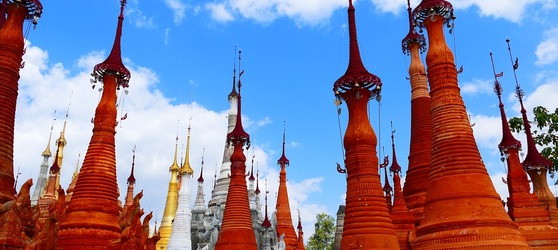 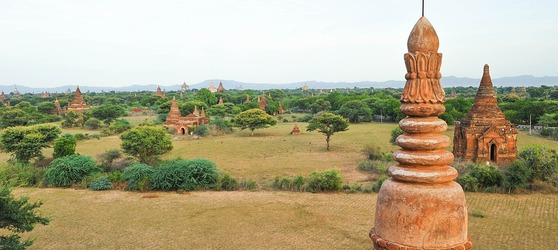 